Publicado en   el 05/12/2014 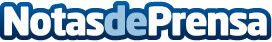 Catalá anuncia que el Gobierno aprobará limitar la instrucción de causas a 6 o 18 meses, según los casosDatos de contacto:Nota de prensa publicada en: https://www.notasdeprensa.es/catala-anuncia-que-el-gobierno-aprobara Categorias: Derecho http://www.notasdeprensa.es